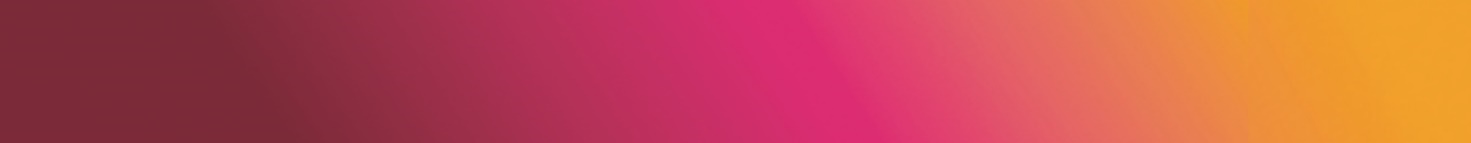 Programme de la journée14h00 - Ouverture des Conférences   Mme Nathalie Wacquet Directrice - Institut Médical de BreteuilPr Pierre Krystkowiak  – Médecin neurologue – Centre expert Parkinson CHU Amiens 14h15 – Maladie de Parkinson : Actualités Pr Pierre Krystkowiak – Médecin neurologue CHU Amiens      14h30 – Place de la rééducation chez le patient parkinsonien Dr Nicolas Bayle – Médecin MPR - CH Créteil 14h45 – LSVT LOUD ® : Traitement spécifique des troubles de la voix et de la parole dans laMaladie de ParkinsonMme Belette et Mme Perrin – Orthophonistes - Institut Médical de Breteuil15h00 – Maladie de Parkinson et produits phytosanitaires, pourquoi et comment faire reconnaitre en maladie professionnelle           Mme Martine Paris – Médecin MSA  15h15 – Rôle de l’infirmière référente Parkinson au sein du centre expert du CHU d’AmiensMme Béatrice Schuler – IDE Coordinatrice CHU AmiensVisite des stands 45min16h15 -  Présentation de l’Association France Parkinson et de ses délégations         Mr Jean-Claude Marion – Délégué régional France ParkinsonMme Catherine Ducrocq et Mr Michel Leclerc – Délégués départementaux16h30 -  Douleur et Maladie de ParkinsonPr Eric Serra, Chef de Service, CHU Amiens16h45 – Témoignages de patients et d’aidants parkinsoniensFin des conférences - Visite des stands – Goûter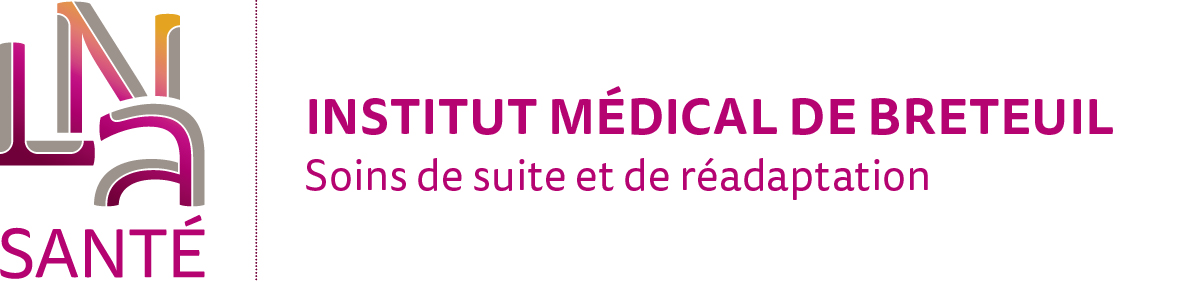 =Programme de la soirée19h30 - Ouverture des conférencesDocteur Delphine Capronnier – Médecin MPR - Institut Médical de Breteuil19h45 - Maladie Parkinson : Aspects non moteursDr Jihad Hijazi, Médecin neurologue, Clinique du Parc Beauvais20h00 – Indication chirurgie : pompe à Apokinon et Duodopa
Pr Pierre Krystkowiak – Médecin neurologue – Centre expert Parkinson CHU Amiens20h15 – Prise en charge rééducative des syndromes parkinsoniensDr Nicolas Bayle – Médecin MPR - CH Créteil 20h30 – Education Thérapeutique et Maladie de Parkinson en centre de Rééducation 
Docteur Aude Page – Médecin MPR - SSR Les trois vallées - Corbie20h45 – LSVT LOUD ® : Traitement spécifique des troubles de la voix et de la parole dans laMaladie de ParkinsonMme Belette, Mme Perrin,  Orthophonistes - Institut Médical de BreteuilCocktail dînatoire